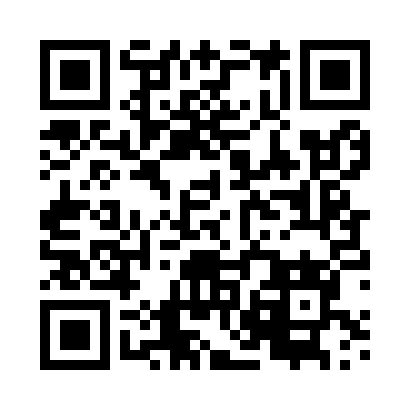 Prayer times for Janisze, PolandWed 1 May 2024 - Fri 31 May 2024High Latitude Method: Angle Based RulePrayer Calculation Method: Muslim World LeagueAsar Calculation Method: HanafiPrayer times provided by https://www.salahtimes.comDateDayFajrSunriseDhuhrAsrMaghribIsha1Wed2:325:0312:295:367:5610:162Thu2:285:0112:295:377:5810:193Fri2:254:5912:295:388:0010:224Sat2:214:5712:295:398:0110:255Sun2:174:5512:295:408:0310:296Mon2:154:5412:295:418:0410:327Tue2:144:5212:295:428:0610:358Wed2:134:5012:285:438:0810:369Thu2:134:4912:285:448:0910:3610Fri2:124:4712:285:458:1110:3711Sat2:114:4512:285:468:1210:3812Sun2:114:4412:285:478:1410:3813Mon2:104:4212:285:488:1510:3914Tue2:094:4112:285:498:1710:4015Wed2:094:3912:285:508:1810:4016Thu2:084:3812:285:518:2010:4117Fri2:084:3612:285:518:2110:4218Sat2:074:3512:285:528:2310:4219Sun2:074:3312:295:538:2410:4320Mon2:064:3212:295:548:2610:4421Tue2:064:3112:295:558:2710:4422Wed2:054:3012:295:568:2910:4523Thu2:054:2812:295:568:3010:4524Fri2:044:2712:295:578:3110:4625Sat2:044:2612:295:588:3210:4726Sun2:044:2512:295:598:3410:4727Mon2:034:2412:295:598:3510:4828Tue2:034:2312:296:008:3610:4829Wed2:034:2212:296:018:3710:4930Thu2:024:2112:306:028:3910:5031Fri2:024:2012:306:028:4010:50